附件3交通路线图一、新郑机场——河南师范大学①公共交通1.机场巴士新乡线（定点发车10：00、11:00、12:00、13:10、14:20、15：30、16:30、17:30、18:30、19:40、21:00）至新乡国际饭店。2.新乡国际饭店步行80米至南干桥公交站乘坐44路或25路，乘坐2站，汽车东站公交站下车步行110米至汽车东站公交站（下车对面站牌），然后转乘K801路经12站到河师大公交站下车。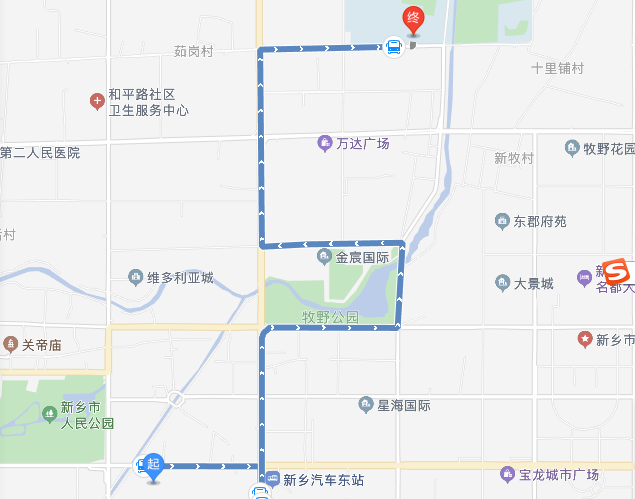 ②打车（建议）新乡国际饭店打车至河南师范大学约18分钟，14元。二、新乡站——河南师范大学①K1路火车站公交站上车，经16站，河师大公交站下车。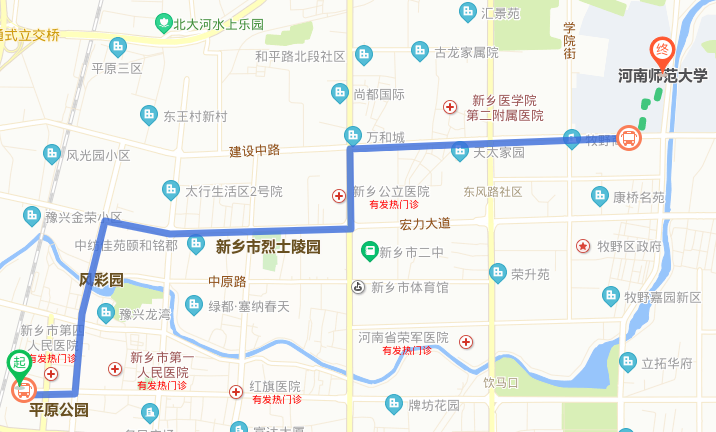 ②K20路火车站公交站上车，经17站，河师大公交站下车。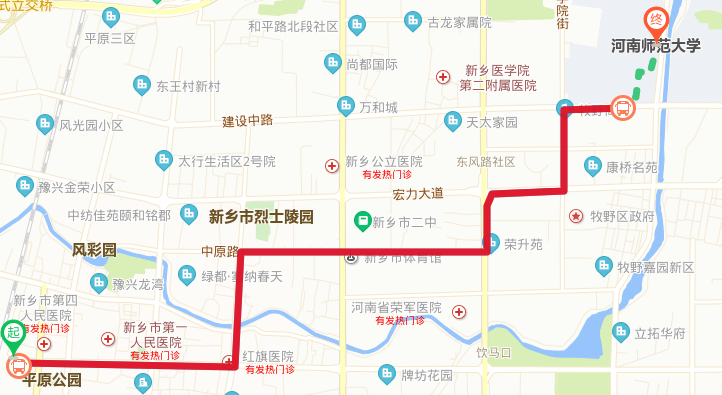 ③打车新乡火车站至河南师范大学预估约24分钟，18元。新乡东站——河南师范大学57路/k57路/69路/k69路先步行245米，在高铁东站公交站上车，经14站，建设桥公交站下车，再步行691米。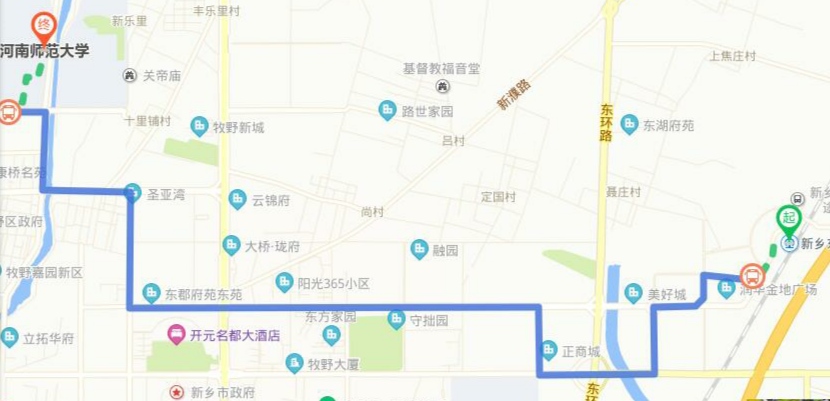 打车新乡火车东站至河南师范大学约25分钟，21元。